Az Intézmény Működése különleges jogrend idejénHonvédelmi Intézkedési Terv(HIT)2018.1. sz. példányIktatószám: Jóváhagyom	……………..	IntézményvezetőA Cserszegtomaji Pipacs Óvoda és Egységes Óvoda-Bölcsőde (OM azonosító: 202302) IntézményHONVÉDELMI INTÉZKEDÉSI TERVELátta:	……………..                    (fenntartó)Rendeltetése és hatálya………………………………………………………………………………………………………...……………………4A HIT beküldésének és naprakészen tartásának rendje………………………………………………………………………………………….5Célja…………………………………………………………………………………………………………………………………………………..5Tartalma……………………………………………………………………………………………………………………………………………...5Az Intézmény működése különleges jogrend idején………………………………………………………………………………………………6Az Intézmény vezetése……………………………………………………………………………………………………………………………..12A KMR bevezetése…………………………………………………………………………………………………………………………………12Az Intézmény jellemzői…………………………………………………………………………………………………………………………….14Az Intézmény szervezeti rendszere, irányítása…………………………………………………………………………………………………...15Intézményjelentés…………………………………………………………………………………………………………………………………..16Feladatrend…………………………………………………………………………………………………………………………………………17Az értesítés szabályai…………………………………………………………………………………………………………………………........20 Az értesítést elrendelheti……………………………………………………………………………………………………………………….......20Az elrendelés történhet…………………………………………………………………………………………………………………………….20Az alkalmazott állomány az értesítés vétele után…………………………………………………………………………………….…………20Mellékletek……………………………………………………………………………………………………………………………….……..….22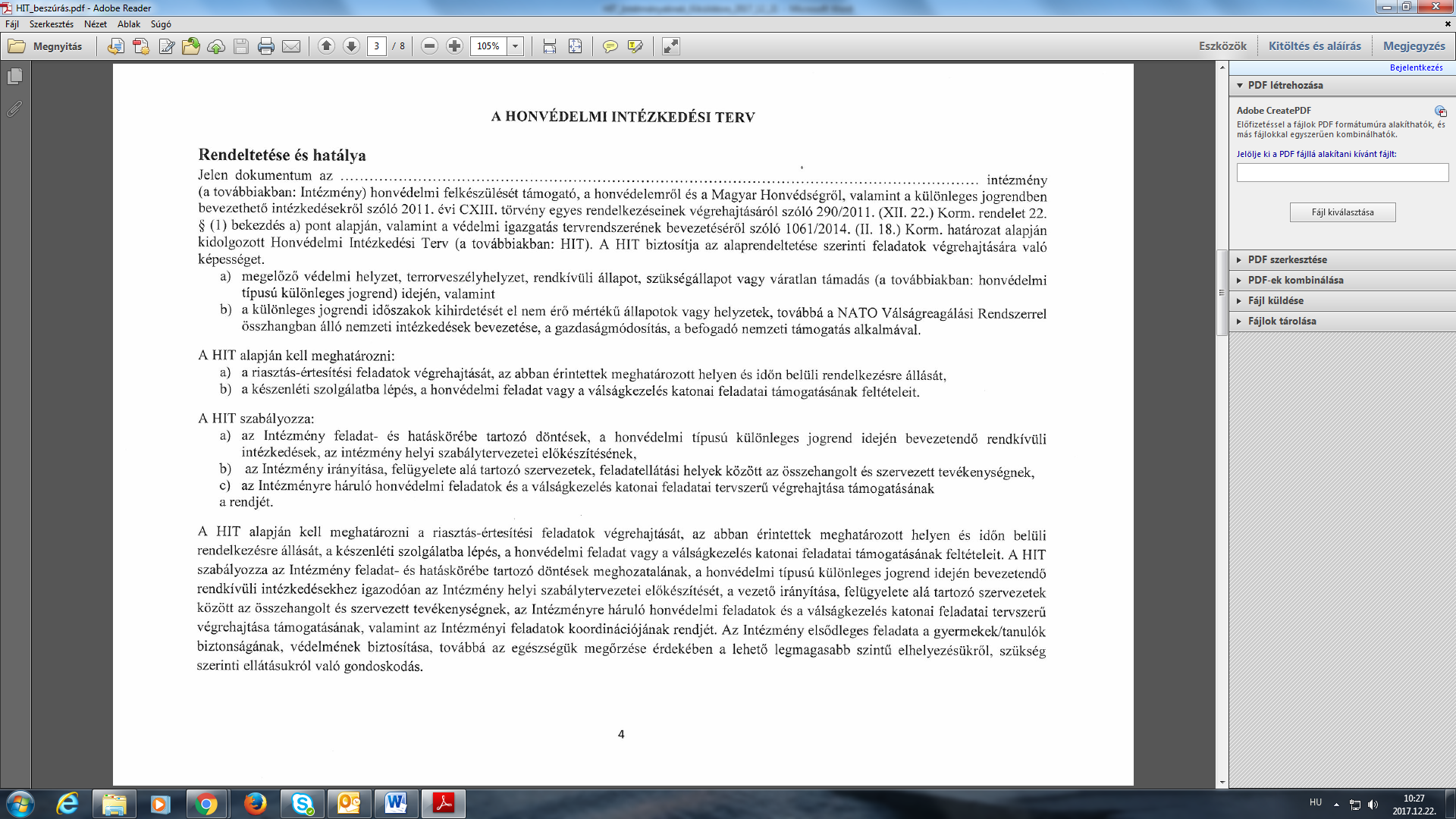 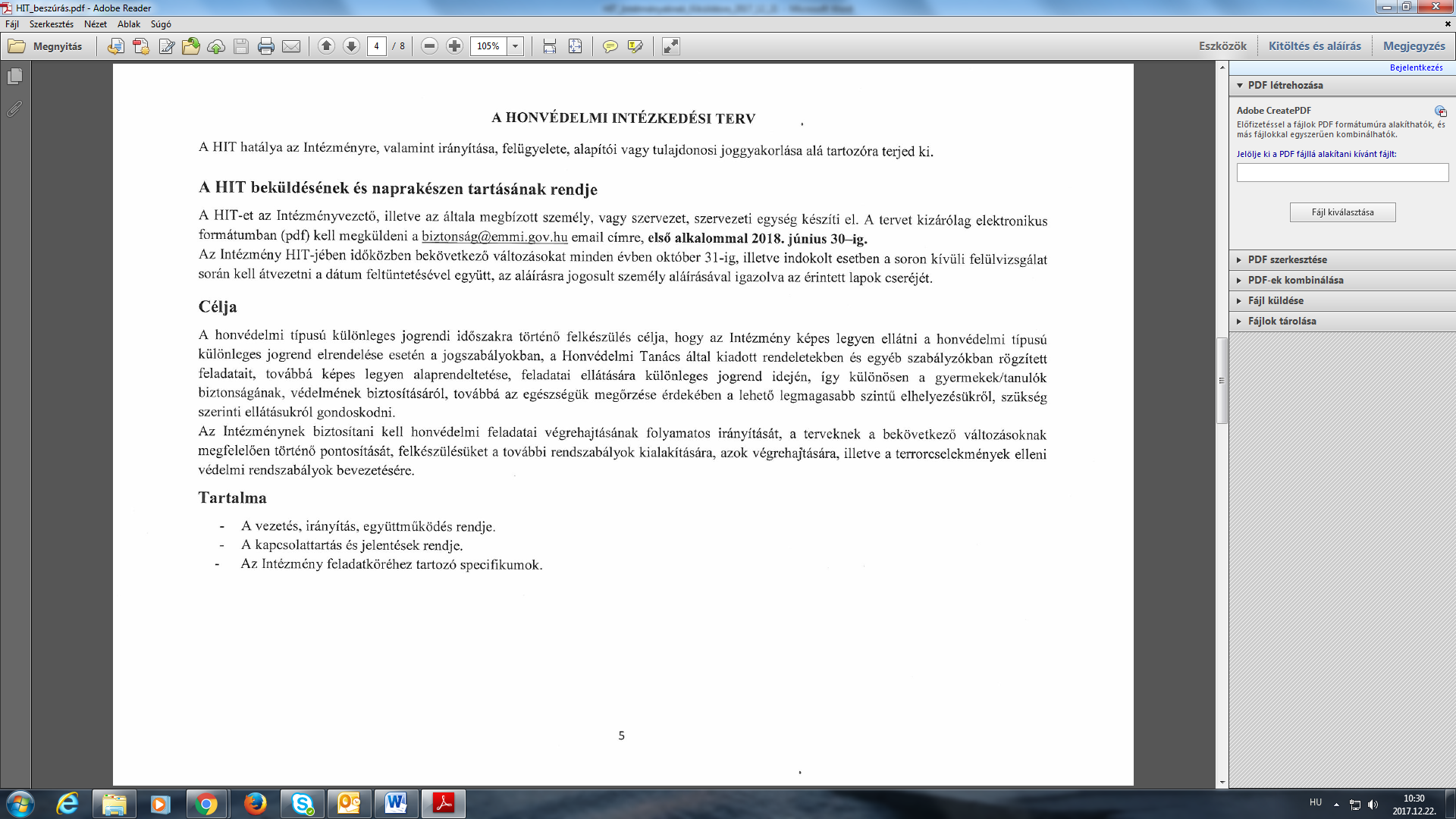 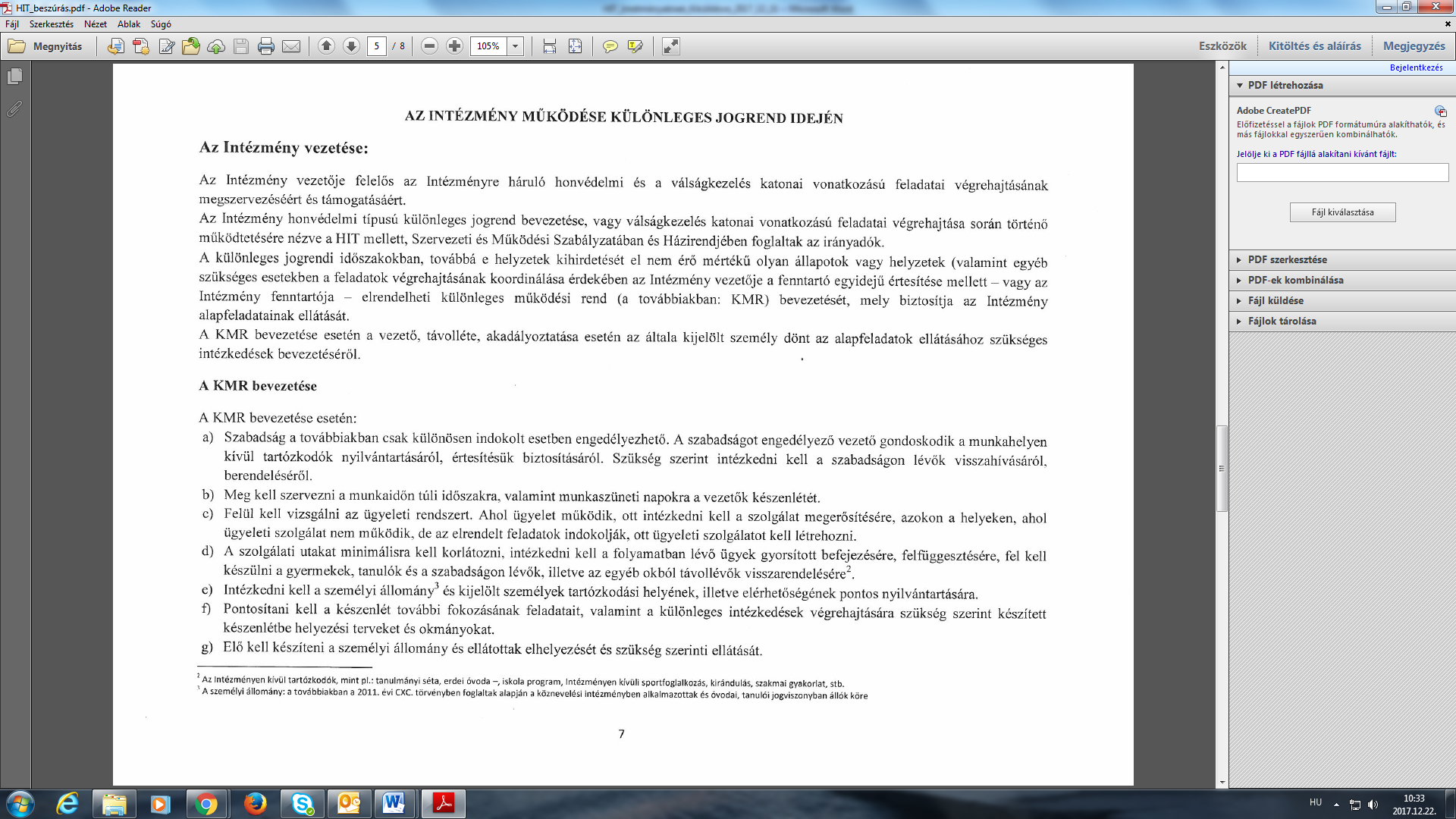 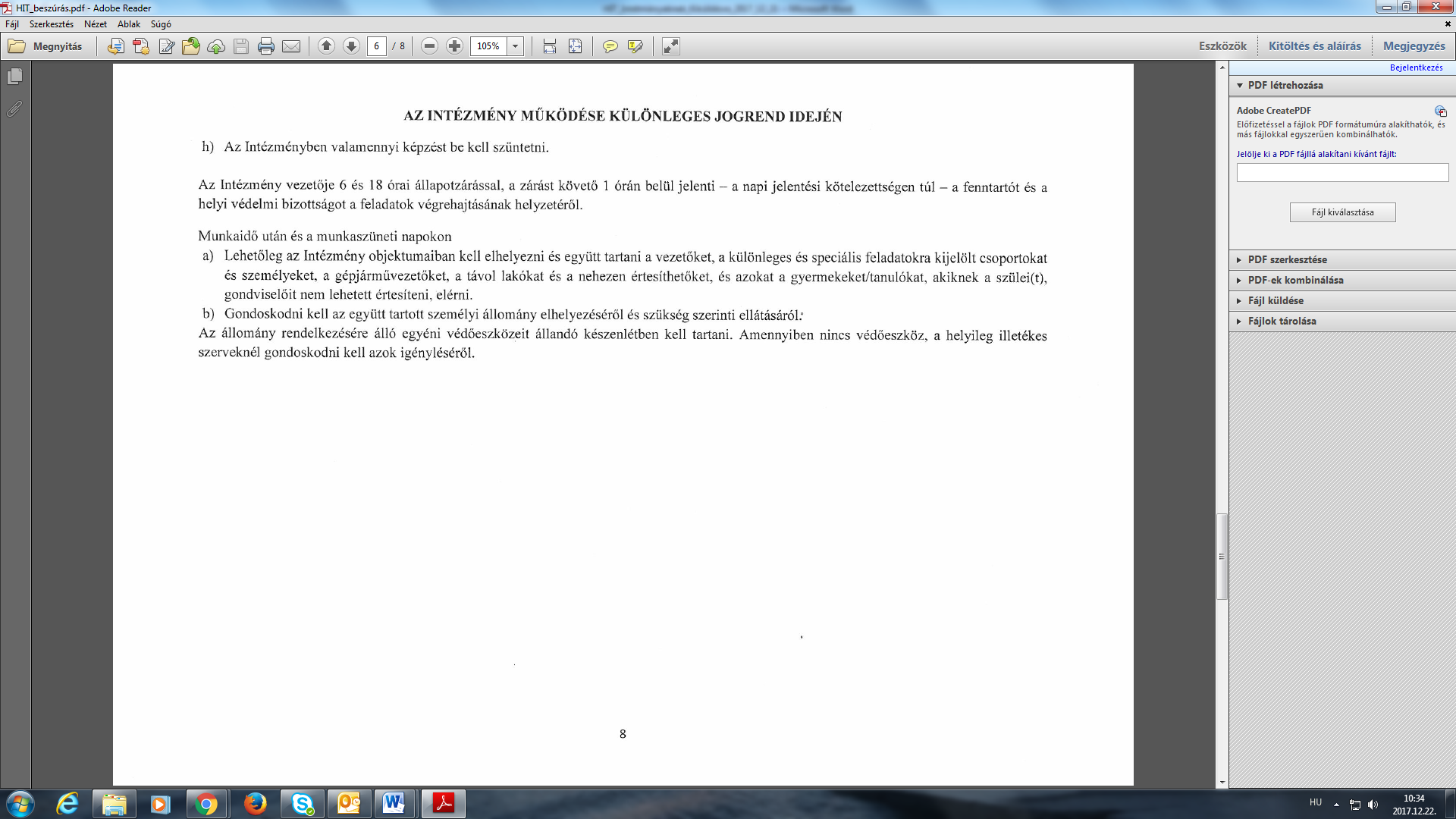 Az intézmény jellemzői:Az intézmény OM azonosítója: 202302	                  		Az intézmény neve: Cserszegtomaji Pipacs Óvoda és Egységes Óvoda-Bölcsőde			Az intézmény alapítója: Cserszegtomaj Nagyközség Önkormányzata			Az intézmény fenntartója: Cserszegtomaj Nagyközség Önkormányzata			Az alapító okirat száma: 1484-7/2017			Jogállása: önálló jogi személy			Az intézmény címe: 8372 Cserszegtomaj, Iskola utca 17.			Felügyeleti szerve: Cserszegtomaj Nagyközség Önkormányzata			Az intézmény típusa: többcélú intézmény óvodával és egységes óvoda-bölcsődével			A tagintézmény telephelyei: ---					Az alapító megnevezése, címe: Cserszegtomaj Nagyközség Önkormányzata                                                   8372 Cserszegtomaj, Dr. Bakonyi Károly utca 1.					Az intézmény törzsszáma: 666754			Az intézmény bankszámlaszáma: 11749039-16893597			Az intézmény alapító okirat szerinti tevékenységei: óvodai nevelés					A csoportok/osztályok száma: 5 dbA engedélyezett gyermek/tanuló létszáma:120 főA (köz) alkalmazottak létszáma: 20 fő Engedélyezett pedagógus létszám: 11 főAz intézmény képviseletére jogosult: Szalai Klára intézményvezető			Bélyegzők felirata és lenyomata:			Az intézmény szervezeti rendszere, irányításaAz intézményvezetés szerkezeti felépítése                                       Szervezeti felépítés                                          KONYHAI DOLGOZÓKA feladatlista, az Intézmény sajátosságainak megfelelően töltendő ki!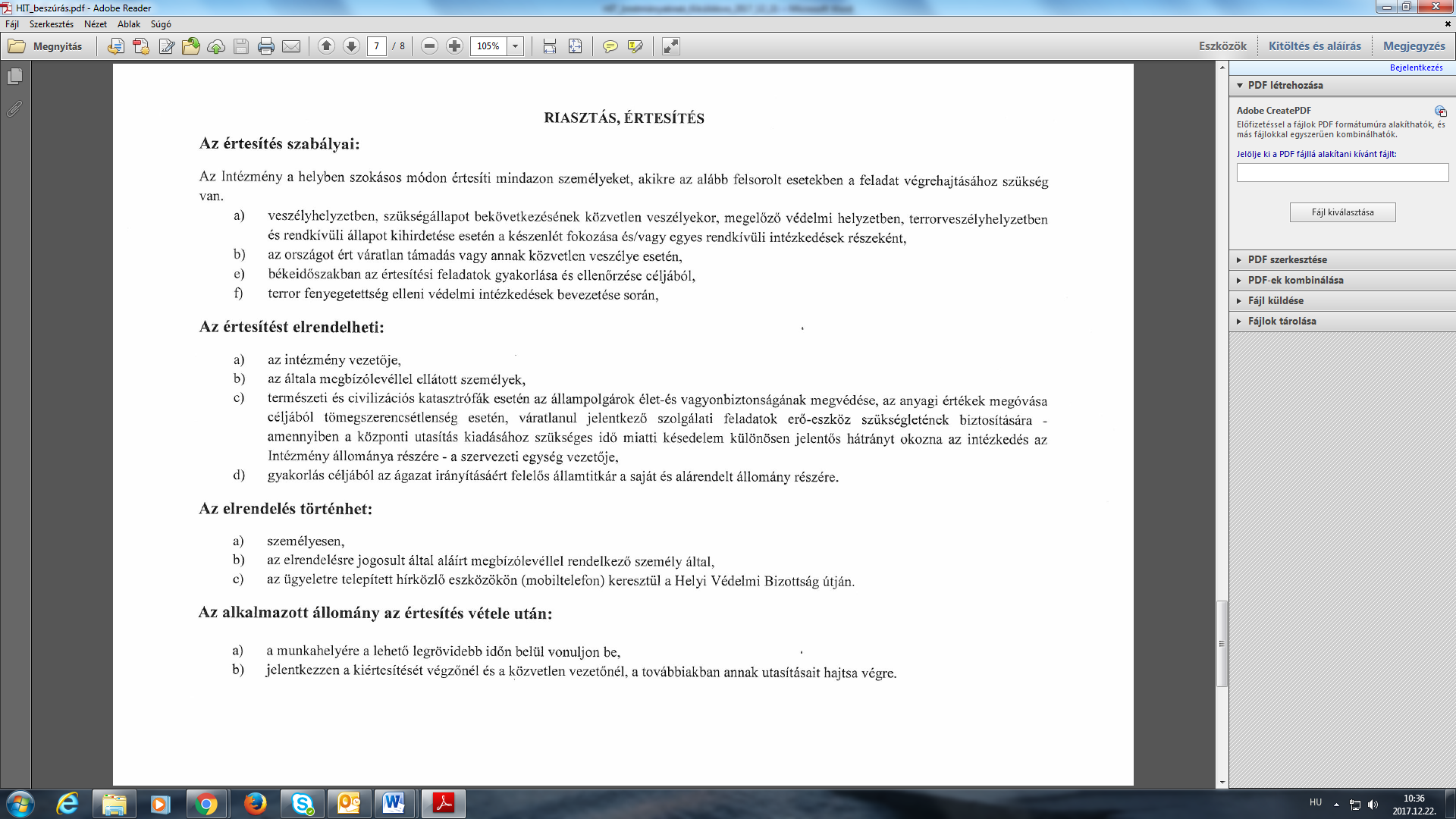 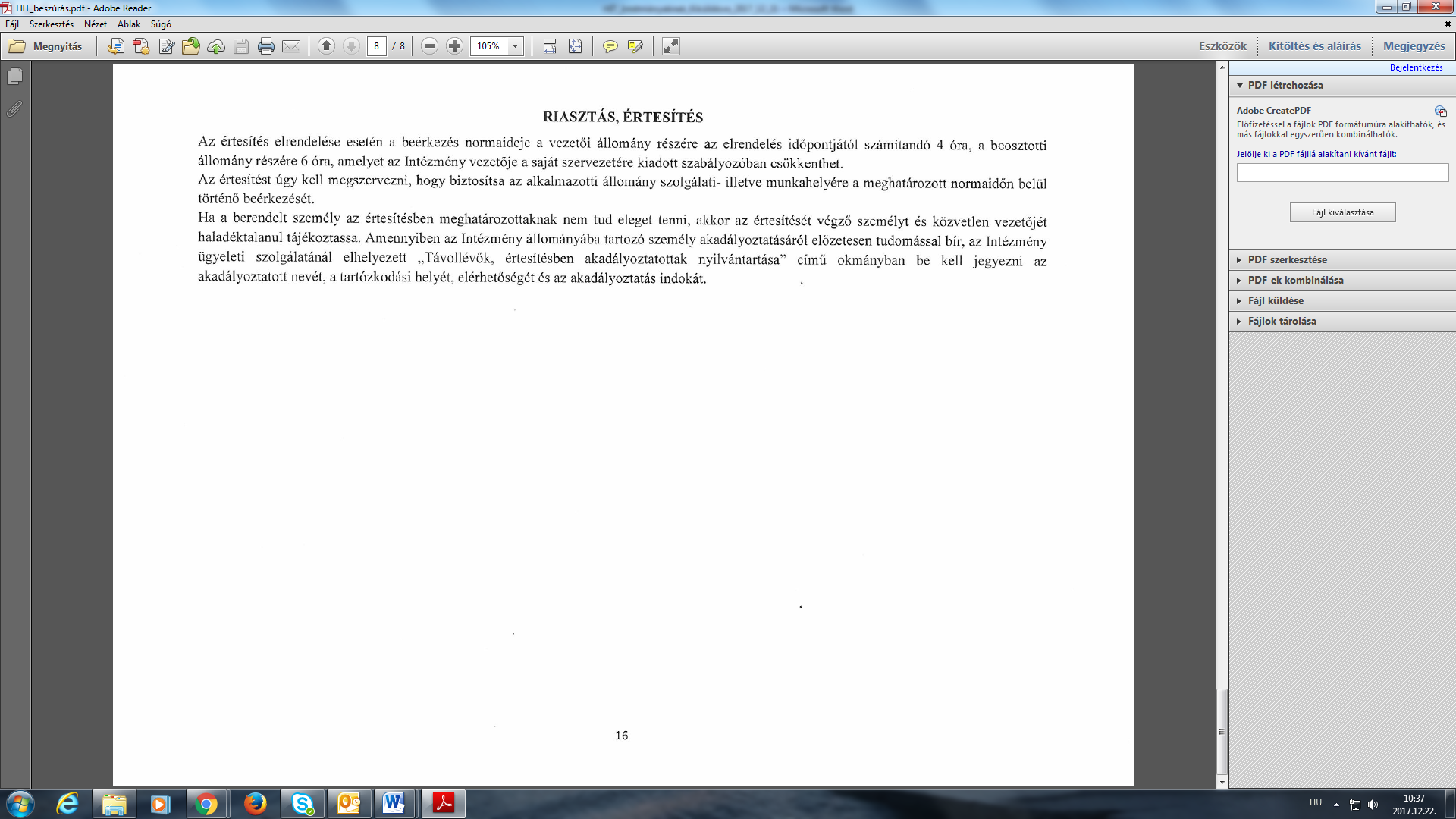 Meghagyási névjegyzékAz előző oldalon található 10 számú lábjegyzetben foglaltak figyelembevételével és betartásával ezen a lapon a sorok száma szükség szerint csökkenthetők, illetve bővíthetők!FeladatIntézkedés, végrehajtás leírása1.A vezetés, irányítás, együttműködés rendjeKülönleges jogrend idején a kapcsolattartás szervezetei:Fenntartó:Cserszegtomaj Nagyközség Önkormányzata            8372 Cserszegtomaj, Dr. Bakonyi Károly u. 1.            Kapcsolattartó: intézményvezető            Tel.: 06-83-330-166            E-mail: cserszegovi@gmail.com            Kapcsolattartás rendje: a KMR idejének elrendelésétől a 6.30 és 18.00 állapotzárással, a zárást követő 1            órában. Minden változás esetén jelentés adása.             Kapcsolattartás formája: e-mail, vagy telefon.            A jelentéseket papír alapon is el kell készíteni.Megyei és Helyi Védelmi BizottságA bizottság által megadott kapcsolattartóval telefonszámon és egyéb elérhetőségen különleges jogrend esetén, KMR időszakában. Intézményi kapcsolattartó: a mindenkori intézményvezető, a mindenkori intézményvezető helyettes.E-mail: cserszegovi@gmail.comKapcsolattartás rendje: a KMR idejének elrendelésétől a 6 és 18 órás állapotzárással, a zárást követő 1 órában, minden változás esetén szükség szerint az aktuális forgatókönyvnek, szabályzatnak megfelelően jelentés adása.Kapcsolattartás formája: e-mail vagy telefon.A jelentéseket papír alapon is el lehet készíteni.Szükség esetén rendvédelmi szervekA KMR idején az intézmény (intézményvezető) részére kiadott utasítások:Az utasítások sürgősségének, időrendjének mérlegelése után a megfelelő ügyrend elkészítése.Élet és személyvédelem elsődlegességének biztosítása.Menekítés, elhelyezés biztosításának megszervezése.Dokumentummentés.Vegyszerek elhelyezése, biztonságos elszállítása.Hatásköröknek megfelelő feladatleosztás.Élet és személyvédelem biztosítása: intézményvezető.Menekítés, elhelyezés, ellátás: intézményvezető helyettes.Dokumentummentés: óvodatitkár.Vegyszerek elhelyezése, biztonságos elszállítása: megbízott intézményvezető helyettes.Az utasítások, feladatok elrendelésének eszközrendszere:Személyesen a különleges jogrend idejére kijelölt helyen (intézményvezetői iroda)Telefonon folyamatos kapcsolattartással.Személyes „futárral”: a pedagógiai asszisztenssel.2.A kapcsolattartás és jelentések rendjeA kapcsolattartás és jelentések rendje:A Fenntartóval, a Megyei és a Helyi Védelmi Bizottsággal a KMR idejének elrendelésétől a 6.30 és 18.00 órás állapotzárással, a zárást követő 1 órában.A Fenntartóval, a Megyei és a Helyi Védelmi Bizottsággal a KMR idejének elrendelésétől a 6.30 és 6 óra 30 perc között e-mailben, vagy telefonon.Minden változás esetén szükség szerint az aktuális forgatókönyvnek, szabályzatnak megfelelően jelentés adása, szükség szerinti kapcsolatfelvétel.Váratlan esemény bekövetkezésekor:Haladéktalanul e-mailben, vagy telefonon.Jelentések formája, eszköze:E-mail, telefon.Minden esetben papír alapon is rögzíteni kell az eseményeket.Dokumentumok tárolása helyileg a szokásos módon.Különleges jogrend elrendelése esetén az intézmény alkalmazotti állományának riasztásához kapcsolódó feladatok:Elrendelést követően riasztás azonnal e-mailben visszajelzéssel, telefonon, szükséges esetben riadólánccal személyesen.Felelős: intézményvezető, riasztási értesítésnek megfelelően.Az elrendelés időpontjától számított 4 órán belül a vezetői állomány részére a beérkezés normaideje.Felelős: intézményvezető, riasztási értesítésnek megfelelően.A beosztotti állomány részére: 6 órán belül.Felelős: intézményvezető, óvodatitkár, riasztási értesítésnek megfelelően.A távollévők, az értesítésben akadályoztatottak nyilvántartásának elkészítése.Felelős: intézményvezető helyettes, óvodatitkár, riasztási értesítésnek megfelelően.Kapcsolatfelvétel módja az intézmény távollévő dolgozóival:E-mail formájában, visszajelzés kérésével.Telefonon.Csak szükséges és indokolt esetben személyes megkereséssel.Kapcsolatfelvétel a szülőkkel:A helyben szokásos módon a saját csoportja részére kialakított értesítési formákban: kör e-mail visszajelzéssel.Telefonon az intézményben leadott elérhetőségükön.Kapcsolattartás az óvodapedagógusokkal, kollégákkal:A mindenkori intézményvezető személyesen az intézmény területén a kijelölt helyen.Telefonon, vagy az intézmény részére leadott e-mail címén.A sikertelen kapcsolatfelvétel adminisztrálása, jelentése:Írásos formában a helyben szokásos módon elhelyezve, iktatva.Szükség szerint jelentés adása a Fenntartó részére. Azon gyermekek és felnőttek adatainak leadása, akivel nem sikerül a kapcsolatot felvenni.3.Az Intézmény feladatköréhez tartozó specifikumokAz intézmény ellátott feladatai:óvodai nevelésKülönleges jogrend idején megvalósuló intézményi feladatok:Szülőkkel kapcsolatfelvétel – Felelős: óvodapedagógusok, óvodatitkárSzabadságolások felülvizsgálata, visszahívások mérlegelése, elrendelése – Felelős: intézményvezető – helyettesIntézményben maradt gyermekek, tanulók ellátásáról való gondoskodás – Felelős: intézményvezetőNyilvántartás készítése az intézményben tartózkodókról. – Felelős: óvodatitkárJelentés készítése – Felelős: intézményvezetőAz intézmény területén található vegyszerek kezelése, elhelyezése a KMR idején:Tisztítószereket tartalmazó raktár.A felsorolt vegyszereket és üzemanyagokat KMR esetén biztonságba helyezése a tárolóban, esetleges veszély esetén elszállításról gondoskodás megszervezése.Az intézmény termeiben, irodában elhelyezett számítógépek, elektromos berendezések utasítás szerinti áramtalanítása, adatmentése. – Felelős: óvodatitkárRiasztási esemény esetén:Az épület kiürítése a tűz/bombariadó szabályainak megfelelően történik. – Felelős: intézményvezetőAmennyiben az épületben biztonságos helyre kell irányítani az intézményben tartózkodó gyerekeket és felnőtteket, úgy az útvonal kijelölése irányítással. Felelős: intézményvezetőGyermek biztonságba helyezése:A szülők értesítését követően az intézményben maradt gyermekek biztonságos elhelyezéséről köteles az intézményvezető gondoskodni. Az ellátás ütemterve:Szülőkkel kapcsolatfelvétel – felelős: óvodapedagógusok, óvodatitkárAz intézményben maradt gyermekek ellátásáról való gondoskodás – Felelős: intézményvezetőNyilvántartás készítése az intézményben tartózkodókról. – Felelős: óvodatitkárJelentés készítése – Felelős: intézményvezetőJelentés elküldése a Fenntartónak, a Megyei és a Helyi Védelmi Bizottság Központjának – Felelős: intézményvezetőAz elhelyezés kezdeményezése tornateremben – Felelős: intézményvezetőSzükség szerint a létszámnak megfelelő védőfelszerelés igénylése. – Felelős: intézményvezető helyettesA létszámnak megfelelő víz, élelem, ruházat, takaró igénylése, beszerzése. – Felelős: intézményvezető helyettesÜgyeleti rend jogszabálynak való megfelelése, működtetése az elrendelésnek megfelelően a benntartózkodó gyermekek részére, ill. az intézményre háruló honvédelmi feladatok és válságkezelés ellátásakor:Felelős: intézményvezető, intézményvezető helyettes, megbízott intézményvezető helyettesAz intézmény dolgozóinak visszahívása.A folyamatban lévő ügyek gyorsított eljárásának megvalósítása.A személyi állomány és kijelölt személyek tartózkodási helyének, illetve elérhetőségének pontos nyilvántartása. – Felelős: óvodatitkárKMR idejére a munkaidőn túli és munkanapokra a vezetői ügyelet megszervezése, biztosítása – Felelős: intézményvezetőA létszámnak és feladatnak megfelelő létszám készenléti munkájának elrendelésePihenő idő elrendelése, biztosítása a jogszabályi előírásoknak megfelelően.A feladatot ellátók és ellátásra szorulók részére ivóvíz, étkezés igényének jelzése, megrendelése, biztosítása.Szükséges eszközök, felszerelések jelzése, beszerzésének elrendelése.Az élelmiszer és a víz tárolásához hely kijelölése az intézmény területén.A válsághelyzet kezeléséhez szükséges helyiség biztosítása.Egészségügyi ellátás kérése szükség esetén.Jelentési kötelezettség ellátása.Az intézmény kiürítésének rendje:Az intézményben maradt gyerekek, hazaszállítása, elhelyezése. – Felelős: intézményvezetőAz elhelyezésre váró gyermekek létszámának jelzése, elhelyezésének kezdeményezése. (Jelentés a Fenntartó és az MVB, HVB részére) – Felelős: intézményvezető4. Az Intézmény alapfeladatai ellátása érdekében szükséges további intézkedésekKülönleges jogrend esetén megvalósuló feladatok:Személyi állomány munkarendjének, különös feladatának elrendelése – Felelős: intézményvezető, intézményvezető helyettes.Informatikai, információvédelmi és dokumentumvédelmi intézkedésben meghatározott feladatok ismertetése. – Felelős: intézményvezető, óvodatitkárHelyzet elemzése, javaslatok megfogalmazása, végrehajtandó feladatokra intézkedések megfogalmazása, felelősök kijelölése. – Felelős: intézményvezetőDöntéseknek, hatáskörök kijelölése – Felelős: intézményvezetőÖsszekötők, képviselők adatainak rögzítése – Felelős: óvodatitkárÖsszekötők, képviselők felelősök megkezdik a helyzettől függően a konkrét felkészülést – Felelős: intézményvezetőMeghagyási jegyzék pontosítása, elkészítése, továbbítása a fenntartó, az EMMI honvédelmi feladatokat ellátó szervezeti egysége, HVB, MVB felé – Felelős: intézményvezető, óvodatitkárVáltásos munkarendre áttérés előkészítése – Felelős: intézményvezető, intézményvezető helyettesVáltásos munkarendre bevezetése, működtetése – Felelős: intézményvezető, intézményvezető helyettesVáltásos munkarendről fenntartó, MVB, HVB értesítése, tájékoztatása – Felelős: intézményvezető, intézményvezető helyettesVáltásos munkarendről a szülők tájékoztatása a helyben szokásos módon– Felelős: óvodapedagógus, intézményvezető, intézményvezető helyettesA működési készenlét bevezetése – Felelős: intézményvezetőKülönleges jogrend megszűnése esetén megvalósuló feladatok:A váltásos munkarend megszüntetése, a szokásos munkarend visszaállítása – Felelős: intézményvezetőA váltásos munkarend megszüntetéséről, a szokásos munkarend visszaállításáról a Fenntartó, MVB, HVB értesítése, tájékozta Felelős: intézményvezetőA váltásos munkarend megszüntetéséről, a szokásos munkarend visszaállításáról; a szülők és az intézményhasználók tájékoztatása a helyben szokásos módon.Felelős: óvodapedagógusok, intézményvezetőA KMR idején a foglalkozások, képzések szünetelnek.           Felelős: intézményvezetőA KMR megszűnése után az intézmény működése érdekében tett intézkedések:            Felelős: intézményvezető, intézményvezető helyettesSzükség esetén az intézmény helyiségeinek, mosdóinak fertőtlenítés igénylése, elrendelése, biztosítása.A takarítás elrendelése, megszervezése, ellenőrzése. A bútorzat, eszközök, vegyszerek, takarítószerek helyrepakolása. Felelős: intézményvezetőAz intézmény elektromos rendszerének ellenőrzése, ellenőriztetése, számítógépek beüzemelése.Felelős: óvodatitkárA szülők értesítése a KMR megszűnéséről a helyben szokásos módon.Felelős: óvodapedagógusok, óvodatitkárA nevelés-oktatás feltételrendszerének előkészítése, biztosítása,A megsérült, megrongálódott eszközök listázása, elhelyezése.Felelős: óvodatitkárJelentések elkészítése, lezárása.Felelős: intézményvezető, óvodatitkárINTÉZMÉNYJELENTÉSINTÉZMÉNYJELENTÉSINTÉZMÉNYJELENTÉSEsemény (ek) meghatározása:a helyzet lényeges ismérvei,helye,időpontja,kiváltó okok,várható hatásterület,prognosztizálható lefolyás és hatásokBekövetkezett és/vagy prognosztizálható veszteségek és károk:emberéletben, testi épségben,egészségben,vagyoni javakban,természeti és épített környezetbenA jelentés időpontjában már megtett, valamint elrendelt válságreagálási intézkedésekA megelőzéshez, az elhárításhoz vagy a védekezéshez szükséges feltételek (pl. védőeszközök) rendelkezésre állnakIgenNemHiátusok:Szükség van-e és milyen jellegű halaszthatatlan kormányzati beavatkozásra, vagy kommunikációs intézkedésreIgenJavasolt intézkedések:NemFsz.FeladatFeladatban érintettFelelős
(Végrehajtó)Felelős
(Végrehajtó)NapVégrehajtásEgyüttműködőEgyüttműködőMegjegyzésFsz.FeladatFeladatban érintettFelelős
(Végrehajtó)Felelős
(Végrehajtó)NapidőintervallumakülsőbelsőMegjegyzésFsz.FeladatFeladatban érintettFelelős
(Végrehajtó)Felelős
(Végrehajtó)NapkülsőbelsőMegjegyzés1.Az alkalmazottak és az Intézmény által ellátottak részére a szükség szerinti folyamatos ellátás biztosításaIntézményvezetőFenntartóSzalai KláraSzalai Kláraeelsőazonnal 4-6 órán belül folyamatosanszükség szerintAz esemény bekövetkeztét követően azonnal, vagy szükség szerint folyamatosan2.Az Intézmény alaprendeltetéséből a honvédelmi, és válságkezelési feladataiból adódó teendők ellátása érdekében: 2.1. bevezeti az elrendelt rendszabályokat;2.2. az Intézmény vezetése rendszeresen ellenőrzi (az irányítása, felügyelete alá tartozó szervezetekkel) az összeköttetést és megkezdik a közszolgálati médiaszolgáltató műsorainak figyelemmel kísérését;2.3. pontosítják feladataikat, a kapcsolódó munkaterveket és okmányokat;2.4. szabályozzák, szükség esetén korlátozzák – a honvédelmi típusú különleges jogrendre vonatkozó jogszabálynak megfelelően – a személyi állomány mozgását; 2.5. végrehajtják a hatályos informatikai, információvédelmi és dokumentumvédelmi intézkedésben meghatározott feladatokat;2.6. elvégzik a kialakult helyzet elemzését, elkészítik a javaslatokat a végrehajtandó feladatokra, valamint az azok érdekében szükséges intézkedések kezdeményezésére2.7. a döntéseknek megfelelően pontosítják a terveket, előkészítik a hatáskörbe tartozó intézkedéseket2.8. pontosítják a kijelölt összekötők, képviselők adatait, azok megkezdik a helyzettől függően a konkrét felkészülést2.9. pontosítják a meghagyási jegyzéket, majd elkészítik a meghagyási névjegyzéket, amelyet elküldenek az EMMI honvédelmi feladatokat ellátó szervezeti egysége felé2.10. váltásos munkarendre térnek át és elérik a működési készenlétet.2.1.Int.vez.2.2.Int.vez.hely.2.3.Int.vez.,int.vez.hely.2.4.Int.vez., int.vez.hely.2.5.Óvodatitkár2.6.Int.vezint.vez.hely.2.7.Int.vez.,óvodatitkár 2.8.Int.vez,mb.int.vez.hely.2.9.Int.vez.,óvodatitkát2.10.Int.vez.2.1.Szalai Klára2.2.Koroncz Katalin2.3.Szalai Klára, Koroncz Katalin2.4.Szalai Klára, Koroncz Katalin2.5.Bekéné Tanító Izabella2.6.Szalai Klára, Koroncz Katalin2.7.Szalai Klára, Bekéné Tanító Izabella2.8.Szalai Klára, Moosné Glász Dóra2.9.Szalai Klára, Bekéné Tanító Izabella2.10.Szalai Kláraelső nap2.1.-1.nap2.2.-2.nap2.3.-2.nap2.4.-1.nap2.5.-1-2.nap2.6.-2.nap2.7.-2.nap2.8.-1.nap2.9.-1.nap2.10.-szükség szerinti naponelső nap2.1.-1.nap2.2.-2.nap2.3.-2.nap2.4.-1.nap2.5.-1-2.nap2.6.-2.nap2.7.-2.nap2.8.-1.nap2.9.-1.nap2.10.-szükség szerinti napon2.1.-1.nap,folyamatos2.2.-2.naptól folyamatos2.3.-1.nap 2-3 órában,a helyzethez igazodóan szükség szerint naponta2.4.-1. naptól folyamatosan2.5.-1.és2.napon 3-4 órában2.6.-1.napon 4 óra2.7.-2.napon 8 órában2.8.-1.napon 2 órában2.9.-azonnal2.10.-indokolt esetben azonnal, egyébként szükség szerint3.A kialakult helyzetnek megfelelően a személyi állomány munkavédelmi, tűzvédelmi és balesetvédelmi oktatásának végrehajtásaInt.vez.ált.megbiz.személyPapp AndrásPapp András2.nap2.nap 2 órás időintervallumbanFenntartóFenntartó által felkért szakember4.A kialakult helyzet értékelése.Int.vez.,int.vez.hely.,mb.int.vez.hely.Szalai KláraKoroncz KatalinMoosné Glász DóraSzalai KláraKoroncz KatalinMoosné Glász Dóranaponta2-3 óraInt.vez.5.Javaslatok készítése a végrehajtandó feladatokra, valamint azok érdekében szükséges intézkedések kezdeményezésére.Int.vez.,int.vez.hely.Szalai KláraKoroncz KatalinSzalai KláraKoroncz Katalinnaponta1-2 óraMNBHVB6.Az esetleges alárendelt szervezetek, feladatellátási helyek helyzetének, állapotának pontosítása.Int.vez.,kisgyermeknev.,élelmezésvez.Szalai KláraReinprechtné Kulcsár AndreaPalkovics ZoltánnéSzalai KláraReinprechtné Kulcsár AndreaPalkovics Zoltánnénapontafolyamatosfeladat ellátási helyek7.Az összekötők és képviselők állományának és feladatainak pontosítása, továbbá az adott helyzetre, feladatra való felkészítésük megszervezése.Int.vez., kijelölt személyekSzalai KláraPapp AndrásMoosné Glász DóraSzalai KláraPapp AndrásMoosné Glász Dóra1.nap1-2 óra, illetve szükség szerintkijelölt személyek között8.Az irányítása vagy felügyelete alá tartozó szervezeti egységek helyzetének értékelése, a felsőbb szervek által kiadott feladatok végrehajtásának ellenőrzése. Int.vez., int.vez.hely.Szalai KláraKoroncz KatalinSzalai KláraKoroncz KatalinnapontafolyamatosMVBHVBfelelős és ellenőrző között9.A rendkívüli eseményekről és az azokkal összefüggésben felmerült információkról azonnali tényközlő jelentés.Int.vezSzalai KláraSzalai Kláraszükség szerint1 óraMVBHVBegyébA megadott elérhetőségekre10.A végrehajtott és a tervezett feladatokról összefoglaló jelentés.Int.vez., óvodatitkárSzalai Klára, Bekéné Tanító IzabellaSzalai Klára, Bekéné Tanító Izabellasz.sz.szükség szerinti idő11.Folyamatos polgári védelmi szolgálat ellátására való intézkedés.Int.vez.,mb.int.vez.hely.Szalai KláraMoosné Glász DóraSzalai KláraMoosné Glász Dórasz.sz.szükség szerinti időTelepülési polgárvédelmi felelősint.vez.és felelős12.Polgári védelmi rendszabályok, magatartások, szabályok bevezetése.Int.vez.Szalai KláraSzalai Klárasz.sz.szükség szerinti idő13.Az Intézmény alaprendeltetése szerinti feladatellátásInt.vez.hely.Koroncz KatalinKoroncz Katalin1.napfolyamatosint.vez.hely.14.A KMR bevezetéséből eredő többletfeladatok ellátásaInt.vez.Szalai KláraSzalai Kláraazonnalszükség szerinti időMVBDMVDTKMeghagyási jegyzék a kijelölt szervezet részéreMeghagyási jegyzék a kijelölt szervezet részéreIntézmény megnevezéseCserszegtomaji Pipacs Óvoda és Egységes Óvoda-BölcsődeMeghagyási kategóriaII.A szervezet megnevezése:Cserszegtomaji Pipacs Óvoda és Egységes Óvoda-Bölcsődeszékhelye:8372 Cserszegtomaj, Iskola u. 17. kijelölt feladat ellátási helye vagy telephelye:8372 Cserszegtomaj, Iskola u. 17. adószáma:16893597-2-20telefonszáma:06-83-330-166e-mail címe:cserszegovi@gmail.comFelelős (kapcsolattartó) személyneve:Szalai Kláratelefonszáma:06-30-8253118e-mail címe:cserepklara@gmail.comA meghagyásra kijelölt munkakörök (ezen szöveg alá, az első oszlopban, egymás alá, egyesével felsorolva, a sorok száma szükség szerint bővíthetők!):MunkakörFeladat1.intézményvezetőAz alkalmazottak és az intézmény által ellátottak részére a szükség szerinti folyamatos ellátás biztosítása, az ennek érdekében döntéshozatal.2.intézményvezető helyettesAz intézményben bevezetett intézkedések koordinálása és felügyelete.3.mb. intézményvezető helyettesAz intézményvezető által adott megbízatások ellátása.4.óvodatitkárKapcsolattartás, szervezési feladatok ellátása, jelentések készítése. Adatmentés, üzemen kívül helyezés, kapcsolattartó informatikai rendszerének működtetése, karbantartása.5.munkavédelmi felelősA kialakult helyzetnek megfelelően a személyi állomány munkavédelmi, tűzvédelmi és balesetvédelmi oktatásának végrehajtása.Meghagyási névjegyzékMeghagyási névjegyzékMeghagyási névjegyzékMeghagyási névjegyzékMeghagyási névjegyzékMeghagyási névjegyzékMeghagyási névjegyzékMeghagyási névjegyzékMeghagyási névjegyzékMeghagyási névjegyzékMeghagyási névjegyzékMeghagyási névjegyzékMeghagyási névjegyzékMeghagyási névjegyzékMeghagyási névjegyzékMeghagyási névjegyzékMeghagyási névjegyzékMeghagyási névjegyzékMeghagyási névjegyzékIntézmény megnevezéseIntézmény megnevezéseIntézmény megnevezéseCserszegtomaji Pipacs Óvoda és Egységes Óvoda-BölcsődeCserszegtomaji Pipacs Óvoda és Egységes Óvoda-BölcsődeCserszegtomaji Pipacs Óvoda és Egységes Óvoda-BölcsődeCserszegtomaji Pipacs Óvoda és Egységes Óvoda-BölcsődeCserszegtomaji Pipacs Óvoda és Egységes Óvoda-BölcsődeCserszegtomaji Pipacs Óvoda és Egységes Óvoda-BölcsődeCserszegtomaji Pipacs Óvoda és Egységes Óvoda-BölcsődeCserszegtomaji Pipacs Óvoda és Egységes Óvoda-BölcsődeCserszegtomaji Pipacs Óvoda és Egységes Óvoda-BölcsődeCserszegtomaji Pipacs Óvoda és Egységes Óvoda-BölcsődeCserszegtomaji Pipacs Óvoda és Egységes Óvoda-BölcsődeCserszegtomaji Pipacs Óvoda és Egységes Óvoda-BölcsődeCserszegtomaji Pipacs Óvoda és Egységes Óvoda-BölcsődeCserszegtomaji Pipacs Óvoda és Egységes Óvoda-BölcsődeCserszegtomaji Pipacs Óvoda és Egységes Óvoda-BölcsődeCserszegtomaji Pipacs Óvoda és Egységes Óvoda-BölcsődeMeghagyási kategóriaMeghagyási kategóriaMeghagyási kategóriaII.Az Intézmény székhelyeAz Intézmény székhelyeAz Intézmény székhelye8372 Cserszegtomaj, Iskola u. 17.8372 Cserszegtomaj, Iskola u. 17.8372 Cserszegtomaj, Iskola u. 17.8372 Cserszegtomaj, Iskola u. 17.8372 Cserszegtomaj, Iskola u. 17.8372 Cserszegtomaj, Iskola u. 17.8372 Cserszegtomaj, Iskola u. 17.8372 Cserszegtomaj, Iskola u. 17.8372 Cserszegtomaj, Iskola u. 17.8372 Cserszegtomaj, Iskola u. 17.8372 Cserszegtomaj, Iskola u. 17.8372 Cserszegtomaj, Iskola u. 17.8372 Cserszegtomaj, Iskola u. 17.8372 Cserszegtomaj, Iskola u. 17.8372 Cserszegtomaj, Iskola u. 17.8372 Cserszegtomaj, Iskola u. 17.kijelölt feladatellátási helyekijelölt feladatellátási helyekijelölt feladatellátási helye vagy telephelye vagy telephelye vagy telephelye8372 Cserszegtomaj, Iskola u. 17.8372 Cserszegtomaj, Iskola u. 17.8372 Cserszegtomaj, Iskola u. 17.8372 Cserszegtomaj, Iskola u. 17.8372 Cserszegtomaj, Iskola u. 17.8372 Cserszegtomaj, Iskola u. 17.8372 Cserszegtomaj, Iskola u. 17.8372 Cserszegtomaj, Iskola u. 17.8372 Cserszegtomaj, Iskola u. 17.8372 Cserszegtomaj, Iskola u. 17.8372 Cserszegtomaj, Iskola u. 17.8372 Cserszegtomaj, Iskola u. 17.8372 Cserszegtomaj, Iskola u. 17.8372 Cserszegtomaj, Iskola u. 17.8372 Cserszegtomaj, Iskola u. 17.8372 Cserszegtomaj, Iskola u. 17.adószámaadószámaadószáma16893597-2-2016893597-2-2016893597-2-2016893597-2-20telefonszámatelefonszámatelefonszáma06-83-330-16606-83-330-16606-83-330-16606-83-330-166e-mail címee-mail címee-mail címecserszegovi@gmail.comcserszegovi@gmail.comcserszegovi@gmail.comcserszegovi@gmail.comcserszegovi@gmail.comcserszegovi@gmail.comcserszegovi@gmail.comcserszegovi@gmail.comcserszegovi@gmail.comcserszegovi@gmail.comcserszegovi@gmail.comcserszegovi@gmail.comcserszegovi@gmail.comcserszegovi@gmail.comcserszegovi@gmail.comcserszegovi@gmail.comFelelős (kapcsolattartó) személyFelelős (kapcsolattartó) személyFelelős (kapcsolattartó) személySzalai KláraSzalai KláraSzalai Kláratelefonszámatelefonszámatelefonszáma06-30-825311806-30-825311806-30-825311806-30-825311806-30-825311806-30-825311806-30-825311806-30-825311806-30-825311806-30-825311806-30-825311806-30-825311806-30-825311806-30-825311806-30-825311806-30-825311806-30-8253118e-mail címee-mail címee-mail címecserepklara@gmail.comcserepklara@gmail.comcserepklara@gmail.comcserepklara@gmail.comcserepklara@gmail.comcserepklara@gmail.comcserepklara@gmail.comcserepklara@gmail.comcserepklara@gmail.comcserepklara@gmail.comcserepklara@gmail.comcserepklara@gmail.comcserepklara@gmail.comcserepklara@gmail.comcserepklara@gmail.comcserepklara@gmail.comcserepklara@gmail.comSzületési névSzületési névSzületési névHázassági névHázassági névHázassági névHázassági névHázassági névAnyja leánykori neveAnyja leánykori neveAnyja leánykori neveAnyja leánykori neveAnyja leánykori neveAnyja leánykori neveCsaládi név1. utónév2. utónévCsaládi név1. utónév1. utónév2. utónév2. utónévCsaládi névCsaládi név1. utónév1. utónév2. utónév2. utónévSzületési időSzületési időSzületési helySzületési helyMunkakörMunkakör1.CserépKláraSzalaiKláraKláraSándor Sándor  Gyöngyi Gyöngyi19631963KeszthelyKeszthely int.vez. int.vez.2.Koroncz KatalinKoronczKatalinKatalinGángóGángó Teréz Teréz19651965Keszthely Keszthely  int.vez.hely. int.vez.hely.3.GlászDóra MártaMoosné GlászDóraDóra Márta MártaJakabJakabVeronikaVeronika Éva Éva19591959Sopron Sopron  mb.int.vez.h. mb.int.vez.h.4.SalamonSzilviaErdélyiné SalamonSzilviaSzilviaKurdi Kurdi Erzsébet Erzsébet 19681968Keszthely Keszthely  óvodaped. óvodaped.5.BallaZsóka Balla Zsóka Zsóka MajlikMajlikErzsébet Erzsébet 19871987Keszthely Keszthely  óvodaped. óvodaped.6.LókiTímea Szarkáné LókiTímeaTímeaCsillagCsillagÁgnes Ágnes 19701970Keszthely Keszthely  óvodaped. óvodaped.7.KissEnikő Kiss Enikő Enikő VargaVargaIldikó Ildikó 19931993Keszthely Keszthely  óvodaped. óvodaped.8.Kozma Márta Kozma Márta Márta CzimondorCzimondorZsuzsannaZsuzsanna19761976KeszthelyKeszthely óvodaped. óvodaped.9.KámánKatalinFullérné Kámán KatalinKatalinKardics Kardics Katalin Katalin 1987 1987 NagykanizsaNagykanizsa óvodaped. óvodaped.10.RigóAndrea Novákné RigóAndreaAndreaMóroczMóroczMariann Mariann 1966 1966 Várpalota Várpalota  óvodaped. óvodaped.11.IzerJudit SziTamásné Tamásné PeresztegiPeresztegi Erzsébet Erzsébet19741974Keszthely Keszthely  óvodaped. óvodaped.12.KulcsárAndreaReinprechtné KulcsárAndreaAndreaPintérPintérMáriaMária19751975Keszthely Keszthely  kisgyermeknev. kisgyermeknev.13.BaracsiTímea Rajkóné BaracsiTímeaTímeaKozma Kozma Olga Olga 19811981KeszthelyKeszthely ped.assz. ped.assz.14.TanítóIzabellaMónikaBekéné TanítóIzabellaIzabellaMónikaMónikaMüllerMüllerKatalin Katalin 1980 1980 Kaposvár Kaposvár  óvodatitkár óvodatitkár15.NémethAdriennNémethAdrienn Adrienn Rádi Rádi Judit Judit 1980 1980 Keszthely Keszthely  dajka dajka16.MolnárIldikó Orbán Péterné Péterné ReziReziTeréz Teréz 19731973Keszthely Keszthely  dajka dajka17.Kelemen Anikó Zsohár Gáborné Gáborné Süslecz Süslecz Ilona Ilona 1964 1964 Bókaháza Bókaháza  dajka dajka18.Szabó Szilvia Penteliné Szabó SzilviaSzilviaKovács Kovács Mária Mária 19761976Keszthely Keszthely  dajka dajka19.TóthTünde Margit Kurdi KárolynéKárolynéHermánHermánIlona Ilona 1965 1965 Keszhtely Keszhtely  dajka dajka20.MajorZsuzsannaMajorZsuzsannaZsuzsannaLanczLanczMária Mária 1972 1972 Keszthely Keszthely  konyh.kiseg. konyh.kiseg.